To,									Dated. 15th Sept. 2021The PrincipalGovernment Khawzawl CollegeKhawzawl : MizoramSubject : Submission of Internal Audit Report 2020-2021Respected Sir,			I have the honour to submit the Internal Audit Report of the following Accounts for the period 1st July 2020- 30th June 2021.Institution accounts (without LOC)Accounts of Staff Welfare, Govt. Khawzawl CollegeAccounts of RUSA PMURUSA Main AccountMCTA AccountYours faithfully,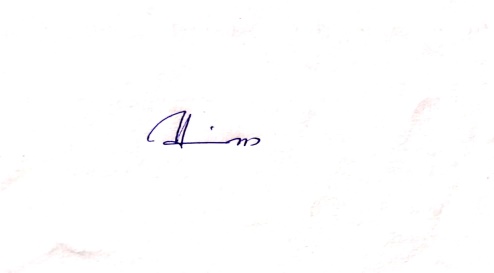 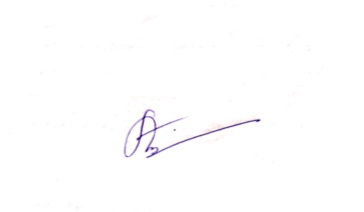 AUDITORS,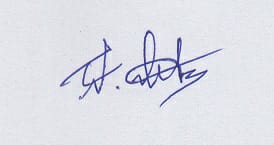 (R. LALTHANLIANA)  		(H. VANLALHRUAIA)  	       (PC. LALRINDIKA)GOVERNMENT KHAWZAWL COLLEGEAUDIT REPORT FOR INSTITUTION ACCOUNT (Without LOC)Audit Period : 1st July 2020  -   30th June 2021	On 17th October 2021 Institution Account is audited. Present statement of Account is stated below.Opening Balance 		:	Rs 6,31,898/-Receipt during the period 	: 	Rs 9,75,339/-Total				: 	Rs 16,07,237/-Total Expenditure 		: 	Rs 6,43,520/-Closing Balance 		: 	Rs 9,63,717/-AUDITORS,(R. LALTHANLIANA)  		(H. VANLALHRUAIA)  	       (PC. LALRINDIKA)GOVERNMENT KHAWZAWL COLLEGEAUDIT REPORT FOR STAFF WELFARE ACCOUNT Audit Period : 1st July 2020  -   30th June 2021	On 17th October 2021 Staff Welfare Account is audited. Present statement of Account is stated below.Opening Balance 		:	Rs 2,16,775/-Receipt during the period 	: 	Rs 3,42,700/-Total				: 	Rs 5,59,475/-Total Expenditure 		: 	Rs 3,68,000/-Closing Balance 		: 	Rs 1,91,475/-AUDITORS,(R. LALTHANLIANA)  		(H. VANLALHRUAIA)  	       (PC. LALRINDIKA)GOVERNMENT KHAWZAWL COLLEGEAUDIT REPORT FOR RUSA PMU ACCOUNT Audit Period : 1st July 2020  -   30th June 2021	On 17th October 2021 RUSA PMU Account is audited. Present statement of Account is stated below.Opening Balance 		:	Rs 6,48,593/-Receipt during the period 	: 	Rs 1,04,000/-Total				: 	Rs 752,593/-Total Expenditure 		: 	Rs 2,33,560/-Closing Balance 		: 	Rs 5,19,033/-AUDITORS,(R. LALTHANLIANA)  		(H. VANLALHRUAIA)  	       (PC. LALRINDIKA)GOVERNMENT KHAWZAWL COLLEGEAUDIT REPORT FOR RUSA MAIN ACCOUNT Audit Period : 1st July 2020  -   27th Sept 2021	On 17th October 2021 RUSA Main Account is audited. Present statement of Account is stated below.Opening Balance 		:	Rs 24,72,157/-Receipt during the period 	: 	Rs 50,84,037/-Total				: 	Rs 75,56,194/-Total Expenditure 		: 	Rs 75,56,194/-Closing Balance 		: 	Rs 10/-AUDITORS,(R. LALTHANLIANA)  		(H. VANLALHRUAIA)  	       (PC. LALRINDIKA)GOVERNMENT KHAWZAWL COLLEGEAUDIT REPORT FOR MCTA ACCOUNT Audit Period : 1st July 2020  -   30th June 2021	On 17th October 2021 MCTA Account is audited. Present statement of Account is stated below.							CASH	          	BANK		TOTALOpening Balance 		:	Rs 	   -	          	98,374		98,374Receipt during the period 	: 	Rs        55,000		28,180		83,180Total				: 	Rs 	55,000		1,26,554	1,81,554Total Expenditure 		: 	Rs 	29,480		1,05,689	1,35,169Closing Balance 		: 	Rs 	25,520		20,865		46,385AUDITORS,(R. LALTHANLIANA)  		(H. VANLALHRUAIA)  	       (PC. LALRINDIKA)AUDIT OBSERVATIONS AND SUGGESTIONSWe have conducted our audit in accordance with auditing standards generally accepted in India. Prudent calculation and system of correct & check are employed to see that financial statements are free from material mis-statements.Based on our Audit, We report that:Accounts be closed henceforth on 30th June every year (i.e. 1st July – 30th June)Receipt and Expenditure for the year (i.e. 1st July – 30th June) be summed up and be reflected clearly along with Closing Balance.Immediately after the Account closing page every year, one Blank page should be left for Audit Note writing.AUDITORS,(R. LALTHANLIANA)  		(H. VANLALHRUAIA)  	       (PC. LALRINDIKA)